ЧЕРКАСЬКА ОБЛАСНА РАДАГОЛОВАР О З П О Р Я Д Ж Е Н Н Я19.02.2020                                                                              № 63-рПро надання відпусткибез збереження заробітної платиДЗЮБІ А.М.Відповідно до статті 55 Закону України «Про місцеве самоврядування
в Україні», статей 12, 26 Закону України «Про відпустки», враховуючи рішення обласної ради від 16.12.2016 № 10-18/VII «Про управління суб’єктами
та об’єктами спільної власності територіальних громад сіл, селищ, міст Черкаської області» (зі змінами), контракт з керівником комунального підприємства, що є в обласній комунальній власності від 13.09.2017, укладений із ДЗЮБОЮ А.М., зі змінами, внесеними додатковими угодами від 02.01.2018, від 02.01.2019, від 02.01.2020:1. НАДАТИ ДЗЮБІ Андрію Миколайовичу, директору обласного комунального підприємства «Готельний комплекс «Дніпро» Черкаської обласної ради, відпустку без збереження заробітної плати тривалістю
11 календарних днів, із 10 березня 2020 року до 20 березня 2020 року включно.2. ПОКЛАСТИ на КРОЩЕНКА Олега Вікторовича, заступника директора обласного комунального підприємства «Готельний комплекс «Дніпро» Черкаської обласної ради, виконання обов’язків директора цього підприємства на період відпустки ДЗЮБИ А.М., із 10 березня 2020 року до 20 березня
2020 року включно.3. Контроль за виконанням розпорядження покласти на юридичний відділ виконавчого апарату обласної ради.Підстава: заява ДЗЮБИ А.М. від 27.01.2020; згода КРОЩЕНКА О.В. від 24.01.2020.Голова									А. ПІДГОРНИЙ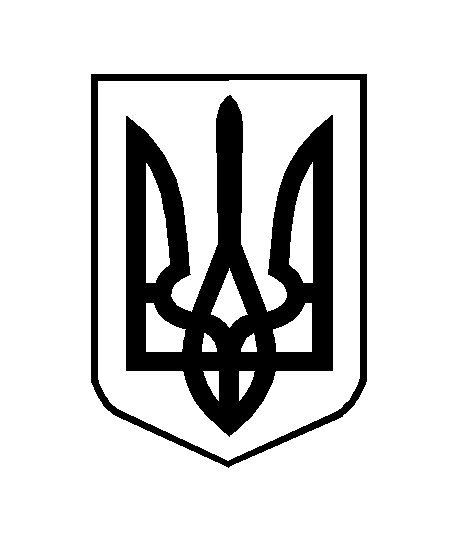 